ОДОБРЯВАМНАЧАЛНИК НА ВВМУ „Н.Й.ВАПЦАРОВ“ФЛОТИЛЕН АДМИРАЛ ПРОФ. Д.В.Н.        П        БОЯН МЕДНИКАРОВ  Д О К У М Е Н Т А Ц И ЯЗА УЧАСТИЕ В ОТКРИТА ПРОЦЕДУРА ЗА ВЪЗЛАГАНЕ НА ОБЩЕСТВЕНА ПОРЪЧКА С ПРЕДМЕТ:„РАЗРАБОТВАНЕ, ВНЕДРЯВАНЕ И ПОДДРЪЖКА НА ПРОГРАМНА СИСТЕМА ЗА УПРАВЛЕНИЕ НА УЧЕБНИЯ ПРОЦЕС ВЪВ ВВМУ „Н.Й.ВАПЦАРОВ“Гр. Варна   2020г.                                                     СЪДЪРЖАНИЕДокументация за участие, съдържаща:Обща информация за процедурата;Изисквания за изпълнение на поръчката;Условия за участие и изисквания към участниците в процедурата;Критерии за подбор на участниците. Минимални изисквания и документи за
доказване;Указания за подготовка на офертата. Изисквания към документите за участие в
процедурата. Съдържание на офертата за участие. Подаване и срок на валидност на
офертата;Критерий за възлагане;Комуникация между възложителя и участниците;Разглеждане на офертите;Гаранция за изпълнение. Договор за обществена поръчка
Приложения:Техническа спецификация (Приложение №1);2. Проект на договор за обществена поръчка (Приложение №2)Образци:1. Опис на представените документи (Образец № 1);2. ЕЕДОП (Образец № 2);            3. Техническо предложение (Образец № 3);            4. Ценово предложение (Образец № 4);I. ОБЩА ИНФОРМАЦИЯ ЗА ПРОЦЕДУРАТАИнформация за Възложителя. Възложител на настоящата обществена поръчка е ВВМУ „Н.Й.Вапцаров по смисъла на чл. 5, ал. 2, т. 14 от ЗОП и като такъв има задължението, при възлагането на обществени поръчки, стриктно да спазва разпоредбите на ЗОП.Обществената поръчка се финансира със собствени средства на Възложителя.Обект и предмет на поръчката.Обект на обществената поръчка е предоставянето на услуга съгласно чл. 3, ал. 1, т. 3 от ЗОП.Настоящата обществена поръчка е с предмет „Разработване, внедряване и поддръжка на програмна система за управление на учебния процес във ВВМУ „Н.Й.Вапцаров“Описание на предмета на поръчката: Услугата включва разработване, внедряване и поддръжка на интегрирана единна система за управление, контрол и администриране на процесите и информационно обслужване на учебната дейност, която да предоставя следните функционалности/модули: •Студенти • Преподаватели; • Уеб студент • Управление на уеб студент • Стипендии •Контрол на достъпа • Обратна връзка • Кандидатстудентска кампания • Професионална квалификация •.Правно основание: Възложителят обявява настоящата процедура за възлагане на обществена поръчка чрез провеждане открита процедура на основание чл. 18. ал. 1, т. 1 от ЗОП във връзка с чл. 20, ал. 1, буква б от ЗОП.Прогнозна стойност на поръчката е 300 000 лв. без ДДС.Посочената по-горе прогнозна стойност е максимална. Участниците, които оферират по-висока цена от обявената от Възложителя максимална прогнозна стойност ще бъдат отстранявани от процедурата, като неотговарящи на предварително обявените условия на възложителя.Място на изпълнение.Мястото на изпълнение на дейностите, предвидени в поръчката ще се изпълняват в ВВМУ „Н.Й.Вапцаров“ - гр. Варна.Срок на договора и срок за изпълнение на отделните етапи от предмета на поръчката.Договорът влиза в сила от датата на подписването му и обхваща периода до изтичане на срока за гаранционна поддръжка на системата. Изпълнителят трябва да осигури за своя сметка гаранционна поддръжка за период от минимум 12 /дванадесет/ месеца след приемане в експлоатация на системата.Срокът за изпълнение на поръчката е 5 /пет/ месеца от подписване на договора. 8. Обществената поръчка не е разделена на обособени позиции. Мотиви за липсата на обособени позиции: Целта на дейностите по настоящата обществена поръчка е да бъде разработена и интегрирана единна система за управление, контрол и администриране на процесите и информационно обслужване на учебната дейност в университета. Предвид обстоятелството, че предметът на поръчката е неделим и всички дейности от предметния обхват, които следва да се реализират, са от такова естество и са взаимосвързани по начин и в степен, които при разделяне на позиции биха довели до съществени затруднения за постигане на желания краен резултат, е най-целесъобразно възлагането на поръчката на един изпълнител.II. ИЗИСКВАНИЯ ЗА ИЗПЪЛНЕНИЕ НА ПОРЪЧКАТАВ процедурата не са предвидени обособени позиции, но Възложителят е обособил шест етапа на изпълнение на поръчката, които са както следва:Анализ на данните и изискванията;Изготвяне на системен проект; Разработване на  софтуерното решение; Тестване; Внедряване; Обучение;Гаранционна поддръжкаОбразуване на предлаганата цена: Цената, която ще се заплати от възложителя за изпълнението на поръчката е крайна и включва всички разходи и възнаграждения на Изпълнителя за изпълнение на предмета на поръчката, като но не само: разходите за труд, разработване, доставка и внедряване на Софтуерните продукти в системите/устройствата на Възложителя, обучение на специалисти, прехвърляне на правата на интелектуална собственост върху Софтуерните продукти, включително върху изходните (source) кодове, всички разходи за извършване на гаранционна поддръжка в определения срок, както и други разходи, необходими или присъщи за изпълнение на предмета на договора. Цената, която се дължи от Възложителя, е за изработването, внедряването и функционалността на Софтуерните продукти, представляваща един цялостен продукт, а не за отделните техни елементи или функционалности.          3. Начин на плащане: плащането се извършва, по банков път, в срок до 30 календарни дни, след датата на издаване на оригинална фактура, двустранно подписан приемо-предавателен протокол за доставка и интегриране на платформата и осъществена проверка на нейната функционалност без забележки и извършено обучение на персонала на Възложителя за работа със Софтуерните продукти. При ползване на подизпълнител за изпълнение на поръчката плащанията по договора се извършват при спазване условията на чл. 66 от ЗОП.4. Гаранционна техническа поддръжка на системата - за срок предложен от участника, но не по-малко от 12 месеца след приемане в експлоатация на системата.Гаранционната поддръжка следва да включва минимум дейностите, съгласно техническа спецификация на Възложителя - Приложение № 1 от документацията.III. УСЛОВИЯ ЗА УЧАСТИЕ И ИЗИСКВАНИЯ КЪМ УЧАСТНИЦИТЕ В ПРОЦЕДУРАТА1.1 Общи условия за участие: В обществената поръчка могат да участват български или чуждестранни физически или юридически лица или техни обединения, които отговарят на условията на ЗОП, ППЗОП и изискванията на Възложителя.1.2. Обединение.1.2.1 В случай, че Участникът участва като обединение, което не е регистрирано като самостоятелно юридическо лице, съответствието с критериите за подбор се доказва от обединението участник, а не от всяко от лицата, включени в него, с изключение на съответна регистрация, представяне на сертификат или друго условие, необходимо за изпълнение на поръчката, съгласно изискванията на нормативен или административен акт и съобразно разпределението на участието на лицата при изпълнение на дейностите, предвидено в договора за създаване на обединението.Възложителят не поставя каквито и да е изисквания относно правната форма, под която Обединението ще участва в процедурата за възлагане на поръчката.Когато Участникът е обединение, което не е регистрирано като самостоятелно юридическо лице, се представя копие от учредителния акт, споразумение и/или друг приложим документ за създаване на обединението, както и следната информация във връзка с конкретната обществена поръчка: правата и задълженията на участниците в обединението; разпределението на отговорността между членовете на обединението; дейностите, които ще изпълнява всеки член на обединението.Когато участникът е обединение, което не е юридическо лице, следва да бъде определен и посочен партньор, който да представлява обединението за целите на настоящата обществена поръчка и да е налице солидарна отговорност на участниците в обединението при изпълнение на поръчката.В случай че обединението е регистрирано по БУЛСТАТ преди датата на подаване на офертата за настоящата обществена поръчка, се посочва БУЛСТАТ и/или друга идентифицираща информация в съответствие със законодателството на държавата, в която участникът е установен, както и адрес, включително електронен, за кореспонденция при провеждането на процедурата. В случай, че не е регистрирано и при възлагане изпълнението на дейностите, предмет на настоящата обществена поръчка, участникът следва да извърши регистрацията по БУЛСТАТ, след уведомяването му за извършеното класиране и преди подписване на договора за възлагане на настоящата обществена поръчка.1.2.5.Възложителят не поставя изискване, когато участникът, определен за изпълнител е неперсонифицирано обединение, да бъде създавано ново юридическо лице.Възложителят отстранява от участие във възлагането, когато по отношение на обединение от физически и/или юридически лица или за член от обединението е налице основание за отстраняване по смисъла на чл. 57, ал. 2 във вр. с ал. 1 от ЗОП.1.2.6 В процедура за възлагане на обществена поръчка едно физическо или юридическо лице може да участва само в едно обединение.1.3. Подизпълнители.Всеки участник в процедурата за възлагане на обществена поръчка е длъжен да заяви дали при изпълнението на поръчката ще използва подизпълнители, вида и дела на тяхното участие.В случай, че участникът в процедурата ще използва един или повече подизпълнители, той трябва да представи доказателство за поетите от подизпълнителите задължения. Изпълнителят сключва договор за подизпълнение с подизпълнителите, посочени в офертата. Подизпълнителите трябва да отговарят на съответните критерии за подбор, съобразно вида и дела от поръчката, който ще изпълняват, и за тях да не са налице основания за отстраняване от процедурата. Възложителят има право да изисква замяна на подизпълнител, който не отговаря на някое от тези условия, поради промяна в обстоятелствата преди сключване на договора за обществена поръчка.1.3.3 Подизпълнителите нямат право да превъзлагат една или повече от дейностите, които са включени в предмета на договора за подизпълнение с изключение на случаите, в които доставката на стоки, материали или оборудване, необходими за изпълнението на обществената поръчка, когато такава доставка не включва монтаж, както и сключването на договори за услуги, които не са част от договора за обществена поръчка, съответно от договора за подизпълнение.Замяна или включване на подизпълнител по време на изпълнение на договор за обществена поръчка се допуска по изключение, когато възникне необходимост, ако са изпълнени едновременно следните условия:за новия подизпълнител не са налице основанията за отстраняване в процедурата;новият подизпълнител отговаря на критериите за подбор, по отношение на дела и вида на дейностите, които ше изпълнява.При замяна или включване на подизпълнител изпълнителят представя на възложителя копие на договора с новия подизпълнител заедно с всички документи, които доказват изпълнението на условията по-горе.Когато участникът е посочил, че ще използва подизпълнители за доказване на съответствието с критериите за подбор трябва да представи отделен ЕЕДОП, попълнен и подписан от всяко от тези лица.Независимо от възможността за използване на подизпълнители отговорността за изпълнение на договора за обществена поръчка е на изпълнителя.1.3.6. Лице, което участва в обединение или е дало съгласие и фигурира като подизпълнител в офертата на друг участник, не може да представя самостоятелна оферта.1.4. Използване на капацитета на трети лицаУчастниците могат да ползват капацитета на трети лица, независимо от правната връзка между тях, по отношение на критериите, свързани с икономическото и финансово състояние, техническите и професионални способности и при условията и реда на чл. 65 от ЗОП.По отношение на критериите, свързани с професионалната компетентност и опит за изпълнение на поръчката, участниците могат да се позовават на капацитета на трети лица само ако тези лица ще участват в изпълнението на частта от поръчката, за която е необходим този капацитет.Когато участникът се позовава на капацитета на трети лица, посочва това в част II, раздел В от ЕЕДОП и приложимите полета от част IV от ЕЕДОП. Участникът трябва да може да докаже, че ще разполага с техните ресурси, като представи документи за поетите от третите лица задължения.Третите лица трябва да отговарят на съответните критерии за подбор, за доказването на които участникът се позовава на техния капацитет, и за тях да не са налице основанията за отстраняване от процедурата.Когато участникът е посочил, че ще използва капацитета на трети лица за доказване на съответствието с критериите за подбор трябва да представи отделен ЕЕДОП, попълнен и подписан от всяко от тези лица.Възложителят изисква от участника да замени посоченото от него трето лице, ако то не отговаря на някое от условията, посочени по-горе, поради промяна в обстоятелства преди сключване на договора за обществена поръчка.Възложителят изисква солидарна отговорност за изпълнението на поръчката от участника и третото лице.2. Изисквания относно лично състояние на участниците:2.1. Възложителят отстранява от участие в процедурата за възлагане на обществена поръчка участник, за когото е налице някое от основанията, посочени в чл. 54, ал. 1 от ЗОП, възникнало преди или по време на процедурата. Участникът се отстранява и в случаите, когато е обединение и за член на обединението е налице някое от основанията за отстраняване. Обстоятелствата, които съставляват основания за отстраняване, не трябва да са налице спрямо подизпълнителите и спрямо всяко трето лице, на чийто капацитет се позовава участника. В случай, че за някое от тези лица е налице основание за отстраняване, възложителят изисква участникът да замени посоченото от него трето лице или подизпълнител.Възложителят ще отстрани от участие в процедурата за възлагане на обществена поръчка участник, когато:А) осъден е с влязла в сила присъда за престъпление по чл. 108а, чл. 159а - 159г, чл. 172, чл. 192а, чл. 194 - 217, чл. 219 - 252, чл. 253 - 260, чл. 301 - 307, чл. 321, 321а и чл. 352- 353е от Наказателния кодекс или престъпления, аналогични на посочените в друга държава членка на ЕС или трета страна;Б) има задължения за данъци и задължителни осигурителни вноски по смисъла на чл. 162, ал. 2, т. 1 от Данъчно-осигурителния процесуален кодекс и лихвите по тях, към държавата или към общината по седалището на възложителя и на участника, или аналогични задължения, съгласно законодателството на държавата, в която участникът е установен, доказани с влязъл в сила акт на компетентен орган.Забележка: Това основание не се прилага, когато размерът на неплатените дължими данъци ши социалноосигурителни вноски е до 1 на сто от сумата на годишния общ оборот за последната приключена финансова година, но не повече от 50 000 лв.В) налице е неравнопоставеност в случаите по чл. 44, ал. 5;Г) установено, че:а)	е представил документ с невярно съдържание, свързан с удостоверяване липсата на основания за отстраняване или изпълнението на критериите за подбор;б)	не е предоставил изискваща се информация, свързана с удостоверяване липсата на основания за отстраняване или изпълнението на критериите за подбор;Д) е установено с влязло в сила наказателно постановление или съдебно решение, нарушение на чл. 61, ал. 1, чл. 62, ал. 1 или 3, чл. 63, ал. 1 или 2, чл. 118, чл. 128, чл. 228, ал. 3, чл. 245 и чл. 301 - 305 от Кодекса на труда или чл. 13, ал. 1 от Закона за трудовата миграция и трудовата мобилност или аналогични задължения, установени с акт на компетентен орган, съгласно законодателството на държавата, в която участникът е установен;Е) налице е конфликт на интереси, който не може да бъде отстранен.Основанията по т. 2.1, буква „А" и „Е" се отнасят за:а/ Лицата, които представляват участника и за членовете на неговите управителни и надзорни органи съгласно регистъра, в който е вписан участникът, ако има такъв, или документите, удостоверяващи правосубектността му. Когато в състава на тези органи участва юридическо лице, основанията се отнасят за физическите лица, които го представляват съгласно регистъра, в който е вписано юридическото лице, ако има такъв, или документите, удостоверяващи правосубектността му.б/ В случаите, когато участникът, или юридическо лице в състава на негов контролен или управителен орган се представлява от физическо лице по пълномощие, основанията по чл.54, ал. 1, т. 1, 2 и 7 се отнасят и за това физическо лице.Основанията за отстраняване по т. 2.1, буква „А" се прилагат до изтичане на пет години от влизането в сила на присъдата, освен ако в присъдата е посочен друг срок на наказанието;2.1.3. Основанията за отстраняване по т. 2.1, буква „Г", предложение първо се прилагат до изтичане на три години от датата на влизане в сила на решението на възложителя, с което кандидатът или участникът е отстранен за наличие на обстоятелствата по чл. 54, ал. 1, т. 5, буква „а".2.1.4. Основанията за отстраняване по т. 2.1, буква „Д" се прилагат до изтичане на три години от датата на влизане в сила на акт на компетентен орган, с който е установено наличието на обстоятелствата, освен ако в акта е посочен друг срок.Информацията относно липсата или наличието на обстоятелствата в т. 2.1, буква „А" се попълва в ЕЕДОП, както следва:В част III, раздел А участникът следва да предостави информация относно присъди за следните престъпления: Участие в престъпна организация - по чл. 321 и 321а от НК; Корупция - по чл. 301 - 307 от НК; Измама - по чл. 209 - 213 от НК; Терористични престъпления или престъпления, които са свързани с терористични дейности - по чл. 108а, ал. 1 от НК; Изпиране на пари или финансиране на тероризъм - по чл. 253, 253а, или 2536 от НК и по чл. 108а, ал. 2 от НК; Детски труд и други форми на трафик на хора - по чл. 192а или 159а-159г от НК.информация относно липсата или наличието на обстоятелства за престъпления по чл. 172 и чл. 352 - 353е от НК се попълва в част III, раздел В, поле 1 от ЕЕДОП. При отговор „Да" участникът посочва: дата на влизане в сила на присъда и фактическото и правно основание за постановяването й и срока на наложеното наказание.Информацията относно липсата или наличието на обстоятелствата по т. 2.1, буква „Б" се попълва в част III, раздел Б от ЕЕДОПИнформацията относно липсата или наличието на обстоятелствата по т. 2.1, буква „В", „Г", „Д" и „Е" се попълва в част III, раздел В от ЕЕДОП2.2. Не могат да участват в процедурата за възлагане на обществена поръчка участници, за които са налице следните национални основания за отстраняване:Не се допуска пряко или косвено участие в настоящата обществена поръчка на дружествата, регистрирани в юрисдикции с преференциален данъчен режим и на свързаните с тях лица, включително и чрез гражданско дружество/консорциум, r което участва дружество, регистрирано в юрисдикция с преференциален данъчен режим, освен при наличие на изключенията по смисъла на чл. 4 от Закона за икономическите и финансовите отношения с дружества, регистрирани в юрисдикции с преференциален данъчен режим, свързаните с тях лица и техните действителни собственици (чл. 3, т. 8 от ЗИФОДРЮПДРКЛТДС).Свързани лица по смисъла на параграф 2, т. 45 от Допълнителните разпоредби на ЗОП не могат да бъдат самостоятелни участници във възлагането (чл. 107, т. 4 от ЗОП).Осъждания за престъпления: по чл. 194-208, чл. 213а-217, чл, 219 - 252 и чл. 254а - 260 от НК или аналогични на посочените при наличие на влязла в сила присъда в друга държава членка на ЕС или трета страна, (чл. 54, ал. 1, т. 1 от ЗОП).Лице, заемало висша публична длъжност, което в последната една година от изпълнението на правомощията или задълженията си по служба е участвало в провеждането на процедури за обществени поръчки или в процедури, свързани с предоставяне на средства от фондове, принадлежащи на Европейския съюз или предоставени от Европейския съюз на българската държава, няма право в продължение на една година от освобождаването си от длъжност да участва или дя представлява физическо или юридическо лице в такива процедури пред институцията, в която е заемало длъжността, или пред контролирано от нея юридическо лице. Забраната се прилага и за юридическо лице, в което лицето, заемало висша публична длъжност, е станало съдружник, притежава дялове или е управител или член на орган на управление или контрол след освобождаването му от длъжност (чл. 69 от Закона за противодействие на корупцията и за отнемане на незаконно придобитото имущество).        2.2.4. Лице, заемало висша публична длъжност, което в последната една година от изпълнението на правомощията или задълженията си по служба е участвало в провеждането на процедури за обществени поръчки или в процедури, свързани с предоставяне на средства от фондове, принадлежащи на Европейския съюз или предоставени от Европейския съюз на българската държава, няма право в продължение на една година от освобождаването си от длъжност да участва или дя представлява физическо или юридическо лице в такива процедури пред институцията, в която е заемало длъжността, или пред контролирано от нея юридическо лице. Забраната се прилага и за юридическо лице, в което лицето, заемало висша публична длъжност, е станало съдружник, притежава дялове или е управител или член на орган на управление или контрол след освобождаването му от длъжност (чл. 69 от Закона за противодействие на корупцията и за отнемане на незаконно придобитото имущество).2.2.5. Нарушения на задълженията в областта на трудовото право - чл. 61, ал. 1, чл. 62, ал. 1 или 3, чл. 63, ал. 1 или 2, чл. 118, чл. 128, чл. 228, ал. 3, чл. 245 и чл. 301 - 305 от Кодекса на труда или чл. 13, ал. 1 от Закона за трудовата миграция и трудовата мобилност или аналогични задължения, установени с акт на компетентен орган, съгласно законодателството на държавата, в която кандидатът или участникът е установен; (чл. 54, ал. 1, т. 6 от ЗОП)Липсата на обстоятелства, свързани със специфичните национални основания за отстраняване по т. 2.2.1, 2.2.2, 2.2.3, 2.2.4 и 2.2.5 се декларира в част III, раздел Г от ЕЕДОП.2.3 На основание чл. 46, ал. 1 от ППЗОП участниците са длъжни да уведомят писмено възложителя в 3-дневен срок от настъпване на обстоятелство по чл. 54, ал. 1, чл. 101, ал. 11 от ЗОП.2.4. Мерки за доказване на надеждност от участниците, доказване липса на основание за отстраняване съгласно чл. 56, ал. 1 от ЗОП.Участник, за когото са налице основания по чл. 54, ал. 1 от ЗОП, има право да представи доказателства, че е предприел мерки, които гарантират неговата надеждност, въпреки наличието на съответното основание за отстраняване, в съответствие с чл. 56 от ЗОП. За тази цел участникът може да докаже че:е погасил задълженията си по чл. 54, ал. 1, т. 3, включително начислените лихви и/или глоби или че те са разсрочени, отсрочени или обезпечени;е платил или е в процес на изплащане на дължимо обезщетение за всички вреди, настъпили в резултат от извършеното от него престъпление или нарушение;е изяснил изчерпателно фактите и обстоятелствата, като активно е съдействал на компетентните органи, и е изпълнил конкретни предписания, технически, организационни и кадрови мерки, чрез които да се предотвратят нови престъпления или нарушения;е платил изцяло дължимото вземане по чл. 128, чл. 228, ал. 3 или чл. 245 от Кодекса на труда.Когато преди подаване на офертата участник е предприел мерки за доказване на надеждност тези мерки се описват в ЕЕДОП в полето свързано с това обстоятелство и се прилагат доказателства в подкрепа на същите съгласно чл. 45, ал. 2 от ППЗОП.Указания за подготовка и представяне на ЕЕДОП:            Единен електронен европейски документ за обществени поръчки (еЕЕДОП) Съгласно чл. 67, ал.4 от Закона за обществените поръчки (ЗОП) във връзка с § 29, т. 5, б. „а“ от Предходните и заключителни разпоредби на ЗОП, в сила от 1 април 2018 г., Единният европейски документ за обществени поръчки (ЕЕДОП) се представя задължително в електронен вид.ЕЕДОП се представя за участника в съответствие с изискванията на закона и условията на възложителя. Възложителя предоставя образец на ЕЕДОП за процедурата с останалата документация за обществената поръчка като образец на ЕЕДОП във формат doc., изтеглен от официалната страница на Агенция за обществени поръчки (АОП).ЕЕДОП се представя за всеки от участниците в обединението, което не е юридическо лице (в случай, че е приложимо), за всеки подизпълнител (в случай, че е приложимо) и за всяко лице, чиито ресурси ще бъдат ангажирани в изпълнението на поръчката (в случай, че е приложимо).Когато лицата по чл. 54, ал. 2 и 3 от ЗОП  са повече от едно и за тях няма различие по отношение на обстоятелствата по чл. 54, ал. 1, т. 1, 2 и 7 и чл. 55, ал. 1, т. 5 от ЗОП , ЕЕДОП може да се подпише само от едно от тези лица, в случай че подписващият разполага с информация за достоверността на декларираните обстоятелства по отношение на останалите задължени лица.Когато е налице необходимост от защита на личните данни при различие в обстоятелствата, свързани с личното състояние на лицата по чл. 54, ал. 2 и 3 от ЗОП, информацията относно изискванията по чл. 54, ал. 1, т. 1, 2 и 7 и чл. 55, ал. 1, т. 5 от ЗОП се попълва в отделен ЕЕДОП, подписан от съответното лице. В ЕЕДОП могат да се съдържат и обстоятелствата по чл. 54, ал. 1, т. 3 - 6 и  чл. 55, ал. 1, т. 1 - 4 от ЗОП, както и тези, свързани с критериите за подбор, ако лицето, което го подписва може самостоятелно да представлява съответния стопански субект.При необходимост от деклариране на обстоятелствата по чл. 54, ал. 1, т. 3 - 6 и чл. 55, ал. 1, т. 1 - 4 от ЗОП, както и тези, свързани с критериите за подбор, относими към обединение, което не е юридическо лице, представляващият обединението подава ЕЕДОП за тези обстоятелства.Когато документи, свързани с участие в обществени поръчки, се подават от лице, което представлява участника по пълномощие, в ЕЕДОП се посочва информация относно обхвата на представителната му власт.Указания за попълване на ЕЕДОП. Когато участниците попълват ЕЕДОП във формат doc. – следва да имат предвид следното:Участниците попълват предоставения от възложителя ЕЕДОП във формат doc. и го преобразуват в нередактируем формат (PDF или еквивалент), след което съответните лица следва да го подпишат с електронен подпис и представят на Възложителя.ВАЖНО: Участниците, след като изтеглят и попълнят е-ЕЕДОП в съответствие с изискванията на ЗОП и ППЗОП и условията на възложителя, следва да го подпишат с квалифициран електронен подпис.Приемане на е-ЕЕДОП от Възложителя:Възложителят приема е-ЕЕДОП само по някои от следните начини:Приложен на подходящ електронен носител към пакета документи за участие в процедурата. Например: компакт диск (CDR, CD R/W), USB флаш и др.Предоставен чрез осигурен достъп по електронен път до изготвения и подписан електронно ЕЕДОП.    Възложителят приема е-ЕЕДОП при следните условия:а) документът да е в нередактируем формат (PDF или еквивалент).б) документът следва да е подписан с валиден квалифициран електронен подпис със средствата на съответния софтуерен продукт, поддържащ дадения формат.в) файлът, съдържащ документът да не е заразен с вируси, както и не трябва да съдържа макроси или изпълним програмен код.г) документът следва да съдържа прав (некриптиран) текст.При подписването на ЕЕДОП всяко лице да посочи своите имена и длъжност.IV. КРИТЕРИИ ЗА ПОБОР ИА УЧАСТНИЦИТЕ. МИНИМАЛНИ ИЗИСКВАНИЯ И ДОКУМЕНТИ ЗА ДОКАЗВАНЕ        1. Възложителят не определя изисквания за годност /правоспособност/ за упражняване на професионална дейност.      2.  Икономически и финансови изисквания, както и документи, с които те се доказват        2.1. Участникът да има реализиран оборот в сферата, попадаща в обхвата на поръчката, за последните три приключили финансови години, в зависимост от датата на която участникът е създаден или е започнал дейността си.Минимални изисквания за доказване на икономическото и финансово състояние на участниците.        Участникът да има реализиран оборот в сферата, попадаща в обхвата на поръчката, за последните три приключили финансови години, в зависимост от датата на която участникът е създаден или е започнал дейността си, не по-малко от 300 000 (триста хиляди) лева без ДДС. Сферата попадаща в обхвата на поръчката е  за дейности, свързани с разработване и внедряване на интегрирани и web базирани хетерогенни приложения.Под „сферата, попадаща в обхвата на поръчката", следва да се разбират дейности, свързани с разработване и внедряване на интегрирани и web базирани хетерогенни приложенияУчастниците декларират изпълнението на поставеното от Възложителя изискване, като попълват Част IV: Критерии за подбор, раздел Б от ЕЕДОП. За доказване на съответствието с критерия за подбор Комисията може да изиска от участника допълнително и по всяко време, а преди подписването на договора за обществена поръчка участникът, определен за изпълнител представя доказателства за декларираните в ЕЕДОП данни под формата на: Годишен финансов отчет за всяка от последните три приключили финансови години или негова съставна част, когато публикуването им се изисква съгласно законодателството на държавата, в която участникът е установен или справка за оборота в сферата, попадаща в обхвата на поръчката през последните три приключили финансови години в зависимост от датата, на която участникът е създаден или е започнал дейността си.3. Технически и професионални способности, както и документи, с които те се доказват          3.1.Участникът следва да е изпълнил дейности с предмет и обем, идентични или сходни с предмет и обем с тези на поръчката, общо за последните 3 години от датата на подаване на офертата.         3.2. Участникът	следва да притежава валиден сертификат, удостоверяващ прилагането на система за управление на качеството .        3.3. Участникът	следва да притежава валиден сертификат, удостоверяващ прилагането на въведена система за управление сигурността на информацията.        3.4. Участникът	следва да притежава валиден сертификат, удостоверяващ прилагането на система за управление на ИТ услуги.        3.5. Участникът следва да разполага с персонал и/или с ръководен състав с определена професионална компетентност за изпълнение на поръчкатаМинимални изисквания за доказване на технически и професионални способности на участниците:1.През последните три години, считано от датата на подаване на офертата, участникът трябва да е изпълнил успешно минимум една дейност, идентична или сходна с предмета и обема на настоящата обществена поръчка.*	Под „идентична или сходна с предмета и обема на поръчката" се приемат дейности, свързани с разработване и внедряване на интегрирана web базирана хетерогенна система, с която работят най-малко 150 регистрирани потребители.** Под „изпълнена успешно дейност" следва се разбира такава дейност, която независимо от датата на договарянето й, е изпълнена и приета от получателя до датата на подаване на офертата.Участникът декларира съответствието си с поставения критерий за подбор като представя информация за обстоятелствата в част IV, раздел В на еЕЕДОП под формата на списък на дейностите, извършени през последните 3 години, с посочване на конкретно извършените дейности, стойностите, датите, на които е започнало и приключило изпълнението и съответния получател.          Участникът декларира съответствието си с поставения критерий за подбор като представя информация за обстоятелствата в част IV, раздел В на еЕЕДОП под формата на списък на дейностите, извършени през последните 3 години, с посочване на конкретно извършените дейности, стойностите, датите, на които е започнало и приключило изпълнението и съответния получател.         За доказване на съответствието с критерия за подбор Комисията може да изиска допълнително и по всяко време, а преди подписването на договора за обществена поръчка участникът, определен за изпълнител представя на Възложителя документи, които доказват изпълнението на дейностите, декларирани в списъка от част IV, раздел В на еЕЕДОП.2.Участникът следва да разполага с персонал и /или с ръководен състав с определена професионална компетентност за изпълнение на поръчката, както следва:• Минимум 1 (едно) лице, притежаващо сертификат за „Project Management Professional" или еквивалент;•	Минимум 1 (едно) лице. притежаващо сертификат за „Microsoft Certified IT Professional" или еквивалент;•	Минимум 2 (две) лица, притежаващи сертификат за „Microsoft Certified Professional Developer" или еквивалент;•	Минимум 4 (четири) лица, притежаващи сертификат за „Microsoft Certified Solutions Expert" или еквивалент;•	Минимум 4 (четири) лица, притежаващи сертификат за „Microsoft Certified Solutions Developer" или еквивалентВсеки от експерта по-горе следва да притежава висше образование в областта на информационните технологии с минимум 3 (три) години професионален опит в разработването, внедряването и поддръжката на програмни системи.Минималното изискване може да бъде покрито от участниците с четири или повече лица, с оглед индивидуалната квалификация и правоспособност на съответния предложен от участника специалист.Участникът следва да декларира съответствието си с поставения критерий за подбор, като представи информация за обстоятелствата в част IV, раздел В от еЕЕДОП под формата на списък на екипа от експерти, които ще са ангажирани с изпълнението на поръчката като се посочи следната информация: Име и фамилия на експерта; описание на придобитото образование, квалификация и професионален опит.За доказване на съответствието с критерия за подбор Комисията може да изиска от участника допълнително и по всяко време, а преди подписването на договора за обществена поръчка участникът, определен за изпълнител представя заверени копия от документи, удостоверяващи наличието на декларираните в еЕЕДОП данни и обстоятелства като дипломи, сертификати, трудови книжки и/или други документи за продължителността и областта на професионалния опит (служебни книжки, референции, професионални препоръки3. Участникът следва да прилага внедрени системи за управление на качеството по стандарта БДС EN ISO 9001 или екв.; БДС EN ISO 27001 или екв.; и БДС EN ISO 20000 или екв.; с предметен обхват: сходен с предмета на поръчката в областта на разработката, внедряване и поддръжка на информационни системи и софтуерни решения или други доказателства за еквивалентни мерки. Сертификатите трябва да са валидни и издадени от независими лица, които са акредитирани от Изпълнителна агенция "Българска служба за акредитация" или от друг национален орган по акредитация, който е страна по Многостранното споразумение за взаимно признаване на Европейската организация по акредитация, за съответната област или да отговарят на изискванията за признаване съгласно чл. 5а, ал. 2 от Закона за националната акредитация на органи за оценяване на съответствието. Възложителят признава еквивалентни сертификати, издадени от органи, установени в други държави членки. Когато участникът не е имал достъп до този сертификат или е нямал възможност да го получи в съответните срокове по независещи от него причини, той може да представи доказателства за еквивалентни мерки за осигуряване на системата за управление на качеството. В тези случаи участникът трябва да е в състояние да докаже, че предлаганите мерки са еквивалентни на изискваните.За доказване на съответствието с критерия за подбор Комисията може да изиска допълнително и по всяко време, а преди подписването на договора за обществена поръчка участникът, определен за изпълнител представя на Възложителя документи, които доказват изпълнението на дейностите, декларирани в списъка от част IV, раздел В на еЕЕДОП.Участниците могат да ползват капацитета на трети лица, независимо от правната връзка между тях, по отношение на критериите за подбор и при условията и реда на чл. 65 от ЗОП.При участие на обединения, които не са юридически лица, съответствието с критериите за подбор се доказва от обединението участник, а не от всяко от лицата, включени в него, с изключение на съответна регистрация, представяне на сертификат или друго условие, необходимо за изпълненне на поръчката, съгласно изискванията на нормативен или административен акт и съобразно разпределението на участието на лицата при изпълнение на дейностите, предвидено в договора за създаване на обединението.V. УКАЗАНИЯ ЗА ПОДГОТОВКА НА ОФЕРТАТА. ИЗИСКВАНИЯ КЪМ ДОКУМЕНТИТЕ ЗА УЧАСТИЕ В ПРОЦЕДУРАТА. СЪДЪРЖАНИЕ НА ОФЕРТАТА ЗА УЧАСТИЕ. ПОДАВАНЕ И СРОК НА ВАЛИДНОСТ НА ОФЕРТАТА1. Указания за подготовка на офертата. Изисквания към документите за участие в процедурата.Участниците подготвят и представят офертата си в писмена форма на хартиен носител, която трябва да съответства напълно на изискванията и указанията от настоящата документация, при спазване на разпоредбите на ЗОП и ППЗОП. Офертата трябва да бъде попълнена без поправки по нея.Подаването на офертата за участие означава, че участникът се е запознал и съгласил с всички условия на Възложителя в документацията и приложенията към същата, в това число и с определения срок на валидност на офертата и проекта на договор.Всеки участник следва да представи само една оферта. Не се допуска представянето на различни варианти. До изтичането на срока за подаване на офертите всеки участник може да промени, допълни или оттегли офертата си.Документите, които обективират лично изявление на конкретно лице не могат да се подпишат и представят от пълномощник с изключение - при наличие на хипотезата на чл. 41, ал. 1 от ППЗОП.Участниците могат да посочат в офертите си информация, която смятат за конфиденциална във връзка с наличието на търговска тайна. В тези случаи се прилагат чл. 102 от ЗОП.В част II, раздел А от ЕЕДОП, участниците посочват ЕИК, БУЛСТАТ и/или друга идентифицираща информация в съответствие със законодателството на държавата, в която участникът е установен, както и адрес, включително електронен, за кореспонденция при провеждане на процедурата. Когато участникът в обществена поръчка е обединение, което не е юридическо лице, в част II, раздел А от ЕЕДОП се посочва правната форма на участника, като в този случай се подава отделен ЕЕДОП за всеки един участник в обединението. В случай, че обединението е регистрирано по БУЛСТАТ преди датата на подаване на офертата за настоящата обществена поръчка, се посочва и БУЛСТАТ. В част II, раздел Б от ЕЕДОП се посочват името/ната и адреса/ите на лицето/ата, упълномощено/и да представляват участника за целите на процедурата за възлагане на обществена поръчка.Офертата се попълва на български език, включително и когато участник в процедурата е чуждестранно юридическо лице. В случай, че ЕЕДОП подлежи на подписване от чуждестранно физическо лице, което не владее български език, документът следва да се представи на български език, тъй като съдържанието му е достъпно на всички официални езици на ЕС. В случай, че се подават документи, които са на чужд език, те се представят и в превод. Преводът може да е оригинал или копие, заверено с текст „Вярно с оригинала", поставен собственоръчен подпис на представлявашия участника и положен печат (ако участникът има такъв).Документите и данните в офертата се подписват, съгласно изискванията на чл. 40 от ППЗОП и чл. 41 от ППЗОП. Когато документи, свързани с участието в обществената поръчка, се подават от лице, което представлява участника по пълномощие, в ЕЕДОП се посочва информация относно обхвата на представителната му власт.Всички разходи по подготовката и представянето на офертата са за сметка на участниците. Участниците не могат да имат претенции за направените от тях разходи, независимо от изхода на процедурата.Приоритет на документи. При разминаване в записите на отделните документи за валидни да се считат записите в документа с по-висок приоритет, като приоритетите на документите са в следната последователност: Решение и Обявление за обществената поръчка; Техническата спецификация; Документация; Проект на договор и образци. Независимо от посоченото в настоящата документация, по отношение на всички въпроси, свързани с възлагането на настоящата обществена поръчка основен приоритет имат разпоредбите на ЗОП и ППЗОП.2. Съдържание на офертата за участие:Всеки участник трябва да представи в офертата си следните документи:Опис на представените документи /Образец №1/.Единен европейски документ за обществени поръчки (ЕЕДОП) в електроненвид /Образец №2/ за участника в съответствие с изискванията на закона и условията на възложителя, а когато е приложимо - еЕЕДОП за всеки от участниците в обединението, което не е юридическо лице, за всеки подизпълнител и за всяко лице, чиито ресурси ще бъдат ангажирани в изпълнението на поръчката. При необходимост от деклариране на обстоятелства, относими към обединението, ЕЕДОП се подава и за обединението.Документи за доказване на предприетите мерки за надеждност, когато е приложимо и съгласно чл. 56 от ЗОП;Документи за участници - обединения по т. 1.2 от раздел III на настоящата документация;Техническо предложение на участника, изготвено по приложения в настоящата документация образец (Образец №3), подписано на всяка страница и подпечатано с печата на участника, съдържащо разработка за предлаганата от участника програмна система и организация за изпълнение на поръчката, съобразена с изискванията на техническата спецификация на Възложителя - Приложение № 1 от документацията. Предложената от участника разработка следва да съдържа минимум (но не се ограничава) до следните елементи:2.5.1. Функционално описание на системата - подробно описание на отделните функционалност на системата и логическите връзки между тях, съгласно Техническа спецификация на възложителя.2.5.2 Техническо описание на системата, която съдържа минимум информация за: предложение за архитектура, структура на базата данни; потребителски интерфейс, онагледен с подробни илюстрации на прототипи на работни екрани; език; управление на данни; архивиране; сигурност; администриране; резервно копиране и възстановяване; работна и тестова система; авторски права; синхронизация; експорт.Организация за изпълнение на поръчката, съдържаща обосновано описание на предлаганите методики и подход за изпълнение на всеки един етап от поръчката, съобразно предложените срокове и екип за изпълнение, които ще гарантират ефективно постигане целите на договора;Условия за гаранционна поддръжка на системата и план за поддръжка за този период от време.Декларация за конфиденциалност по чл. 102, ал. 1 от ЗОП - ако участника желае да се ползва от такава.Ценово предложение, изготвено по приложения в настоящата документация образец (Образец №4), подписано на всяка страница и подпечатано с печата на участника (ако има такъв). Цената, посочена от участника, трябва да бъдат в български лева, с точност до втория знак след десетичната запетая и да включва всички разходи по изпълнението на обществената поръчка, съгласно условията на настоящата Документация за участие.* Ценовото предложение се поставя в отделен запечатан непрозрачен плик с надпис „Предлагани ценови параметри". Извън плика „Предлагани ценови параметри" не трябва да е посочена никаква информация относно цената. Участници, които по какъвто и да е начин са включили някъде в офертата си извън плика „Предлагани ценови параметри" елементи, свързани с предлаганата цена (или части от нея), ще бъдат отстранени от участие в процедурата.3. Подаване на офертата. Срок на валидност.3.1 Документите, свързани с участието в процедурата, се поставят в запечатана непрозрачна опаковка, върху която се посочват: наименованието на участника, включително участниците в обединението, когато е приложимо; адрес за кореспонденция, телефон и по възможност - факс и електронен адрес; наименованието на поръчката. Опаковката по чл. 47, ал. 2 от ППЗОП се представя от участника, или от упълномощен от него представител лично или чрез пощенска или друга куриерска услуга с препоръчана пратка с обратна разписка, на адрес гр. Варна, ул. „Васил Друмев" № 73.В опаковката по чл. 47, ал. 2 от ППЗОП, се представят поотделно комплектовани документите по: чл. 39, ал. 2 от ППЗОП (по т. 2.1. - 2.4 на настоящия раздел); по чл. 39, ал. 3, т. 1 от ППЗОП (по т. 2.5. - 2.6. на настоящия раздел); и документите по чл. 39, ал. 3, т. 2 от ППЗОП (по т. 2.7. на настоящия раздел), които се поставят в отделен запечатан, непрозрачен плик с надпис "Предлагани ценови параметри".Когато документи, свързани с участието в обществената поръчка, се подават от лице, което представлява участника по пълномощие, в ЕЕДОП се посочва информация относно обхвата на представителната му власт.Офертата се подава в срока, посочен в обявлението на обществената поръчка. При приемане на офертата върху опаковката се отбелязват поредния номер, дата и час на получаване, като тези данни се записват във входящ регистър, за което на приносителя се издава документ. Не се приемат оферти, които са представени след изтичане на крайния срок за получаване или са в незапечатана опаковка или в опаковка в нарушена цялост.Срок на валидност на офертите: Участниците са обвързани с условията на представените оферти за период от 180 календарни дни, считано от крайната дата за получаване на офертите, съгласно обявлението за обществената поръчка. Възложителят кани участниците да удължат срока на валидност на офертите, когато той е изтекъл или предстои да изтече. Участник, който след покана и в определения в нея срок не удължи или не потвърди срока на валидност на офертата си, се отстранява от участие.Важно! Участник, подал заявление за участие или оферта, които не отговарят на условията за представяне, включително за форма и начин ще бъде отстраняван от участие.VI. КРИТЕРИЙ ЗА ВЪЗЛАГАНЕВъзложителят ще възложи настоящата обществена поръчка чрез определяне на икономически най-изгодната оферта при критерий „Най-ниска цена". Предложената цена е крайната сума и включва всички разходи и възнаграждения на Изпълнителя за изпълнение на предмета на поръчката, като но не само: разходите за труд, разработване, доставка и внедряване на Софтуерните продукти в системите/устройствата на Възложителя, обучение на специалисти, прехвърляне на правата на интелектуална собственост върху Софтуерните продукти, включително върху изходните (source) кодове, всички разходи за извършване на гаранционна поддръжка в определения срок, както и други разходи, необходими или присъщи за изпълнение на предмета на договора.VII. КОМУНИКАЦИЯ МЕЖДУ ВЪЗЛОЖИТЕЛЯ И УЧАСТНИЦИТЕНастоящата документация е изготвена с цел да Ви помогне да се запознаете с условията и да подготвите своите оферти за участие в тази процедура, съгласно Закона за обществени поръчки /ЗОП/.Достъп до настоящата документация и публикуваните, с оглед етапа на развитие на процедурата, електронни документи се предоставя на официалната интернет страница на ВВМУ „Н.Й.Вапцаров“, гр. Варна на Профила на купувача в електронната преписка на конкретната обществена поръчка при условията на чл. З6а от ЗОП.С публикуването на документите на профила на купувача, при условията на чл. 36а от ЗОП, се приема, че заинтересованите лица и участниците са уведомени относно отразените в тях обстоятелства, освен ако друго не е предвидено в ЗОП. Участниците в процедурата следва да прегледат и да се съобразят с всички указания, образци, условия и изисквания, представени в документацията.Считано от датата на публикуване на обявлението в „Официалния вестник" на Европейския съюз Възложителят предоставя пълен, неограничен, безплатен и пряк достъп по електронен път до настоящата документация за участие в процедурата, която може да бъде изтеглена безплатно и свободно от Профила на купувача на интернет страницата на ВВМУ „Н.Й.Вапцаров, гр. Варна - http://pp.naval-acad.bg/ електронната преписка на конкретната обществена поръчка.Комуникацията между Възложителя, респ. помощния му орган и участниците в настоящата процедура е в писмен вид.Лицата могат да поискат писмено от Възложителя разяснения по условия, които се съдържат в решението, обявлението и документацията за обществена поръчка до 10 дни преди изтичане на срока за получаване на офертите.Възложителят предоставя разясненията чрез профила на купувача в 4-дневен срок от получаване на искането, но не по-късно от 6 дни преди срока за получаване на оферти.Възложителят не предоставя разяснения, ако искането е постъпило след срока.За датата, мястото и часа на оповестяване на ценовите предложения, участниците ще бъдат уведомени не по-късно от два работни дни преди датата на провеждането на заседанието чрез съобщение в профила на купувача (раздела на поръчката) на ВВМУ „Н.Й.Вапцаров, гр. Варна с адрес: http://pp.naval-acad.bg/.Всеки участник ще бъде писмено уведомен за резултатите от разглеждането и оценяването на представената от него оферта.Обменът на информация между Възложителя респ. помощния му орган и участника се извършва по един от следните начини: лично срещу подпис; по пощата — писмо с обратна разписка, изпратено на посочените от Възложителя/участника адреси; чрез куриерска служба; по факс или чрез комбинация от тези средства.Решенията на възложителя респ. помощния му орган, за които той е длъжен да уведоми участниците, се връчват лично срещу подпис или се изпращат с препоръчано писмо с обратна разписка, чрез куриерска служба, по факс, или по електронен път при условията и по реда на Закона за електронния документ и електронните удостоверителни услуги.За получено уведомление по време на процедурата се счита това, което е достигнапо до адресата.VIII. РАЗГЛЕЖДАНЕ НА ОФЕРТИТЕОтварянето на офертите е публично и на него могат да присъстват участниците в процедурата или техни упълномощени представители, както и представители на средствата за масово осведомяване.Офертите се отварят в часа и на датата, посочени в Обявлението за обществена поръчка в сградата на ВВМУ „Н.Й.Вапцаров.При промяна в датата, часа или мястото за отваряне на офертите за участие участниците ще бъдат уведомени чрез профила на купувача (раздела на поръчката) най- мало 48 часа преди новоопределения час.Разглеждането и оценката на офертите, както и класирането на участниците се извършва от специално назначена от Възложителя комисия по реда на чл. 51 от ППЗОП. Комисията разглежда представените оферти по реда на раздел VIII от ППЗОП.Участниците се отстраняват от участие, когато са налице основанията на чл. 54 и чл. 107 от ЗОП, при наличие на националните основания за отстраняване на участника, посочени в документацията за участие, както и участник, който е предложил цена за изпълнение на поръчката, по висока от определената от Възложителя в настоящата документация за участие прогнозна стойност.IX. ГАРАНЦИЯ ЗА ИЗПЪЛНЕНИЕ. ДОГОВОР ЗА ОБЩЕСТВЕНА ПОРЪЧКАА.Гаранция за изпълнениеГаранцията за изпълнение на договора е в размер на 5 % от стойността на договора без ДДС. Участникът, определен за изпълнител, избира сам формата на гаранцията за изпълнение.Гаранцията се представя от Изпълнителя преди сключване на договора под формата на: а. парична сума, внесена по сметката на Възложителя; б. или безусловна и неотменимабанкова гаранция, в оригинал, издадена в полза на възложителя; в. или застраховка, която обезпечава изпълнението чрез покритие на отговорността на изпълнителя.             1. В случай, че гаранцията е под формата на парична сума, Изпълнителят представя доказателство, че сумата е внесена по сметката на Възложителя:Банка: ДСК
Получател: ВВМУ „Н. Й. Вапцаров“
Адрес: гр. Варна, ул. „Васил Друмев“ № 73
IBAN: BG03STSA 9300 3315 0686 41
SWIFT/BIC: STSABGSF Банковата гаранция за изпълнение се издава в полза на ВВМУ „Н.Й.Вапцаров“ и е неотменяема, безусловна и изискуема при първо поискване. Влиза в сила от датата на издаването й и има срок на валидност, равен на срока на договора, удължен с един месец. Банковите разходи по откриването на банкова гаранция са за сметка на изпълнителя.Когато като гаранция за изпълнение се представя застраховка, изпълнителят предава на възложителя оригинален екземпляр на застрахователна полица, в която възложителят е посочен като трето ползващо се лице (бенефициер), която трябва да отговаря на следните изисквания:да обезпечава изпълнението на договора чрез покритие на отговорността на изпълнителя;да бъде със срок на валидност за целия срок на действие на договора, удължен с минимум 30 (,тридесет) дни, като при необходимост срокът на валидност на застраховката (застрахователната полица) се удължава или се издава нова.Страни по договора: Изпълнителят. Неговата дейност по договора представлява риска и Гарантираща страна. При този случай това е застрахователят. Той поема риска. Застрахователят е този, който предоставя гаранция на ВъзложителяПокрит риск: Неизпълнено задължение от страна на Застрахования (Изпълнителя), произтичащи от: сключен договор за възлагане на обществена поръчкаПокритият риск от Застрахователя е безусловен и неотменим за възложителя/бенефициера, в рамките на валидността на договора, сключен между възложителя и изпълнителяЗастраховката следва да е под формата на двустранен договор между застрахован (Изпълнител) и застраховател.Разходите по сключването на застрахователния договор и поддържането на валидността на застраховката за изисквания срок, както и по всяко изплащане на застрахователно обезщетение в полза на възложителя, са за сметка на изпълнителя.Застраховката, следва да покрива риска от неизпълнение на задълженията по договора от страна на Изпълнителя.Застраховката следва да е валидна при сключване на договора. В случай, че участникът, избран за изпълнител, представи Гаранция за обезпечаване на изпълнението под формата на застраховка, при подписването на договора той представя на Възложителя и доказателства, че дължимата по застраховката премия е изцяло платена.Застрахователната полица следва да съдържа клауза, че Застрахователят приема неотменимо и безусловно да обезшети ползващото се лице и да изплати всички дължими суми при получаване на първо мотивирано писмено искане за плащане до размера на гаранцията.Възложителят следва да бъде посочен като трето ползващо се лице по тази застраховка. Застраховката следва да покрива отговорността на изпълнителя и не може да бъде използвана за обезпечение на отговорността на изпълнителя по друг договор.Паричната и банковата гаранция могат да се представят от името на Изпълнителя за сметка на трето лице - гарант.Когато избраният изпълнител е обединение, което не е юридическо лице, всеки от съдружниците в него може да е наредител по банковата гаранция, съответно вносител на сумата по гаранцията или титуляр на застраховката.Възложителят освобождава гаранциите без да дължи лихви за периода, през който средствата законно са престояли при него. Условията и сроковете за задържане или освобождаване на гаранцията за изпълнение са уредени в договора за обществена поръчка. В същия е определена и частта от гаранцията, която е определена за обезпечаване на гаранционното поддържане.Б. Договор за обществена поръчка.Възложителят сключва с определения изпълнител писмен договор за обществена поръчка, при условие, че при подписване на договора определеният изпълнител е изпълнил условията на чл. 112, ал. 1 от ЗОП. При подписване на договора избраният за изпълнител участник представя и Декларация по чл. 59, ал. 1, т. 3 от ЗМИП и Декларация по чл. 66, ал. 2 от ЗМИП, изготвени по образци - Образец №№ 3 и 4 от настоящата документация.Когато определеният изпълнител е неперсонифицирано обединение на физически и/или юридически лица, договорът за обществена поръчка се сключва, след като Изпълнителят представи пред Възложителя заверено копие от удостоверение за данъчна регистрация и регистрация по БУЛСТАТ на създаденото обединение. Ако обединението се състои от чуждестранни физически и/или юридически лица, те представят еквивалентен документ за регистрация от държавата, в която са установени.Възложителят сключва договор в едномесечен срок след влизане в сила на решението за определяне на изпълнител или на определението, с което е допуснато предварително изпълнение на това решение, но не преди изтичането на 14-дневния срок от уведомяването на заинтересованите участници за решението за определяне на изпълнител. Изключение от горното правило е хипотезата на чл. 112, ал. 7, т. 2 от ЗОП. Липсата на безусловно изразена воля за сключване на договор в рамките на посочения едномесечен срок се счита за неоснователен отказ за подписване на договор. Договорът за обществена поръчка не се сключва с участник, по отношение на когото са налице основанията на чл. 112, ал. 2 от ЗОП.Договорът за възлагане на обществена поръчка се сключва в съответствие с приложения към настоящата документация проект на договор и допълнен с всички предложения от офертата на участника, въз основа на които е определен за изпълнител.Промени в проекта на договор се допускат по изключение, когато е изпълнено условието по чл. 116, ал. 1, т. 7 от ЗОП и са наложени от обстоятелства, настъпили по време или след провеждане на процедурата. Договорът може да бъде изменян след сключването му при условията и реда на чл. 116 от ЗОП.За всички неуредени въпроси във връзка със сключването, изпълнението и прекратяването на договора за обществена поръчка се прилагат разпоредбите на ЗОП, Търговския закон и на Закона за задълженията и договорите.k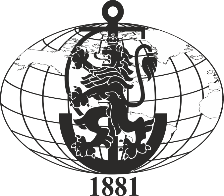 ВИСШЕ ВОЕННОМОРСКО УЧИЛИЩЕ „Н. Й. ВАПЦАРОВ“9002 Варна, ул. „В. Друмев“ No73, тел.052/632-015, факс 052/303-163k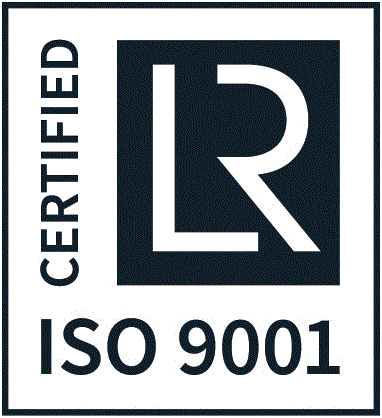 